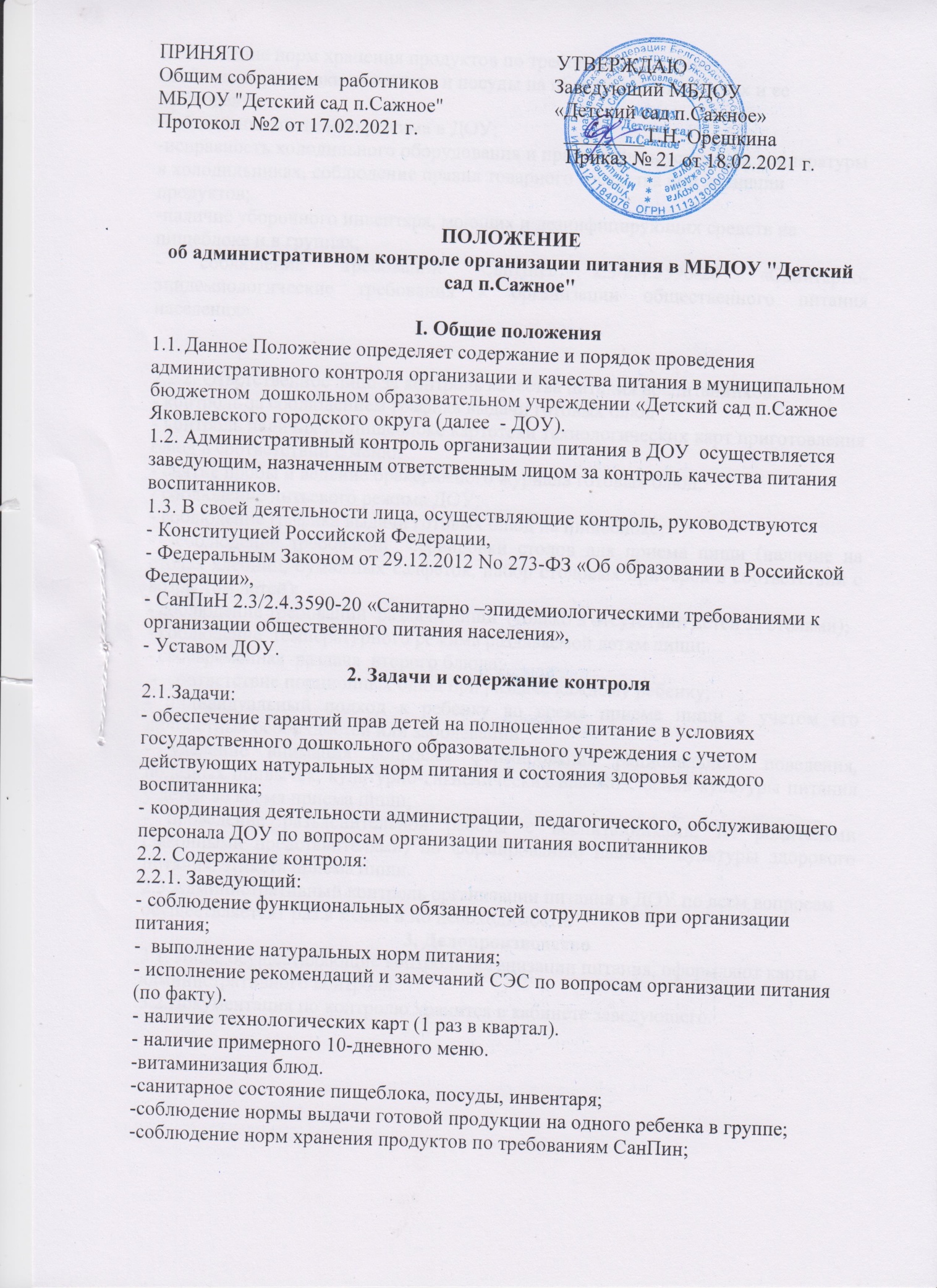 ПРИНЯТО                                                            УТВЕРЖДАЮОбщим собранием    работников                       Заведующий МБДОУ  МБДОУ "Детский сад п.Сажное"                      «Детский сад п.Сажное»                                                                 Протокол  №2 от 17.02.2021 г.                             ________Т.Н. Орешкина                                                                           Приказ № 21 от 18.02.2021 г.ПОЛОЖЕНИЕоб административном контроле организации питания в МБДОУ "Детский сад п.Сажное"I. Общие положения1.1. Данное Положение определяет содержание и порядок проведения административного контроля организации и качества питания в муниципальном бюджетном  дошкольном образовательном учреждении «Детский сад п.Сажное Яковлевского городского округа (далее  - ДОУ).1.2. Административный контроль организации питания в ДОУ  осуществляется заведующим, назначенным ответственным лицом за контроль качества питания воспитанников.1.3. В своей деятельности лица, осуществляющие контроль, руководствуются - Конституцией Российской Федерации, - Федеральным Законом от 29.12.2012 No 273-ФЗ «Об образовании в Российской Федерации»,- СанПиН 2.3/2.4.3590-20 «Санитарно –эпидемиологическими требованиями к организации общественного питания населения»,- Уставом ДОУ.2. Задачи и содержание контроля2.1.Задачи:- обеспечение гарантий прав детей на полноценное питание в условиях государственного дошкольного образовательного учреждения с учетом действующих натуральных норм питания и состояния здоровья каждого воспитанника;- координация деятельности администрации,  педагогического, обслуживающего персонала ДОУ по вопросам организации питания воспитанников2.2. Содержание контроля:2.2.1. Заведующий:- соблюдение функциональных обязанностей сотрудников при организации питания;-  выполнение натуральных норм питания;- исполнение рекомендаций и замечаний СЭС по вопросам организации питания (по факту).- наличие технологических карт (1 раз в квартал).- наличие примерного 10-дневного меню.-витаминизация блюд.-санитарное состояние пищеблока, посуды, инвентаря;-соблюдение нормы выдачи готовой продукции на одного ребенка в группе;-соблюдение норм хранения продуктов по требованиям СанПин;-наличие маркировки инвентаря и посуды на пищеблоке и в группах и ее соблюдение;-соблюдение питьевого режима в ДОУ;-исправность холодильного оборудования и правильность установки температуры в холодильниках, соблюдение правил товарного соседства при хранении продуктов;-наличие уборочного инвентаря, моющих и дезинфицирующих средств на пищеблоке и в группах;- соблюдение требований СанПиН 2.3/2.4.3590-20 «Санитарно-эпидемиологические требования к организации общественного питания населения».2.2.2. Ответственное лицо за контроль качества питания воспитанников:- контроль за соблюдением графика выдачи готовых блюд ;- контроль наличия на пищеблоке картотеки технологических карт приготовления блюд в соответствии с меню;- снятие пробы и ведение бракеражного журнала готовых блюд;- соблюдение питьевого режима ДОУ;- соблюдение графика выдачи готовых блюд на пищеблоке; -  соблюдение требований  сервировки столов для приема пищи (наличие на столах хлебниц, бумажных салфеток, набор столовых приборов в соответствии с возрастом детей); - соблюдение требований  раздачи пищи  (только в отсутствии детей за столами); - соблюдение  температурного режима раздаваемой детям пищи; - своевременная  раздача  второго блюда; -  соответствие порционных блюд при раздаче каждому ребенку; - индивидуальный подход к ребенку во время приема пищи с учетом его личностных особенностей или заболеваний; - уделение внимания вопросам формирования рационального поведения, полезных привычек, культурно-гигиенических навыков, основ культуры питания у детей во время приема пищи; - проведение разъяснительной работы с воспитанниками, их родителями (законными представителями) по формированию навыков культуры здорового питания, этикета приема пищи.2.3.Административный контроль организации питания в ДОУ по всем вопросам осуществляется1 раз в месяц и по необходимости.3. Делопроизводство3.1. Лица, осуществляющие контроль организации питания, оформляют карты административного контроля.3.2.Документация по контролю хранится в кабинете заведующего.